How People Use WaterEverybody uses water.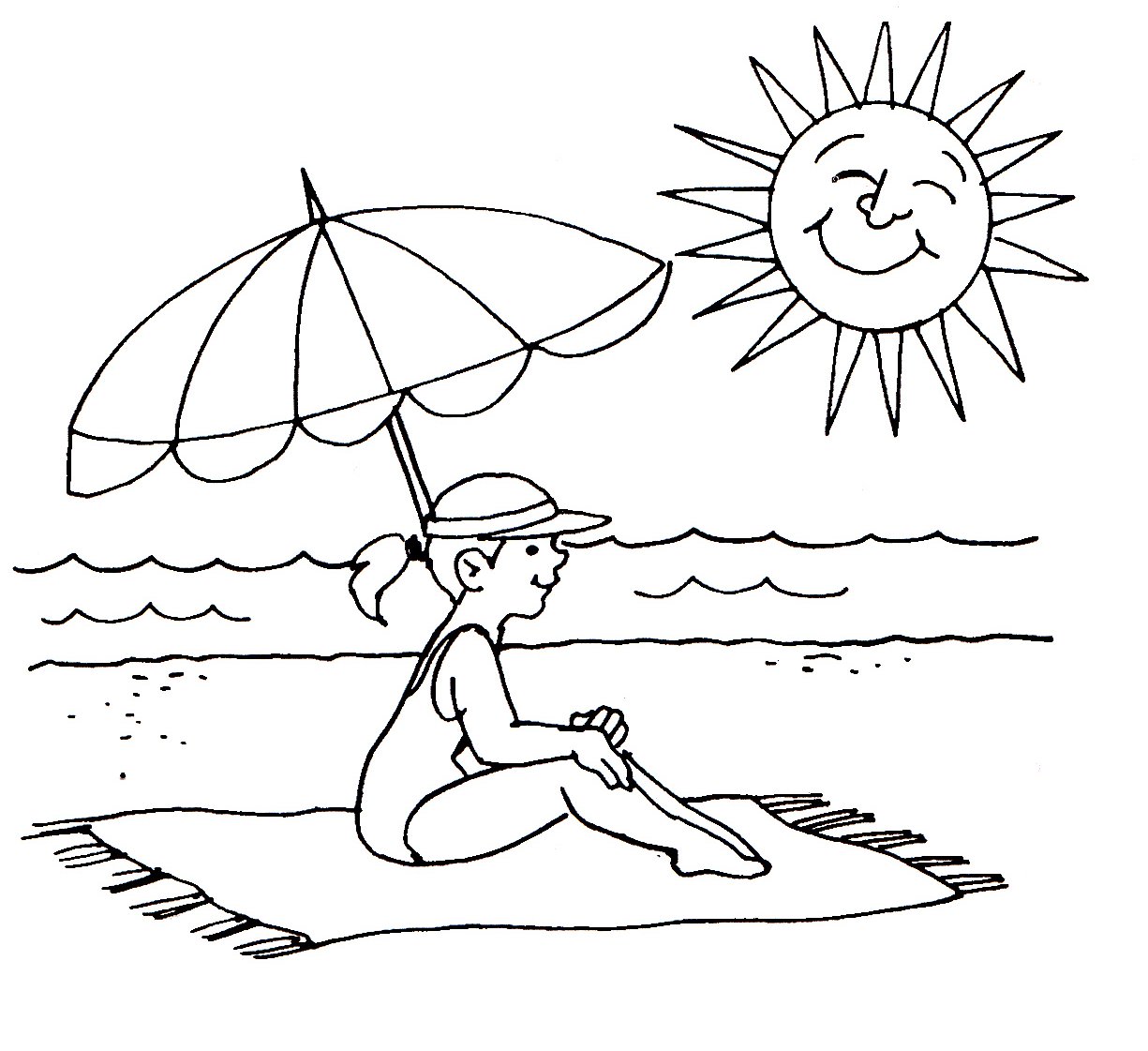 Some people sail their boats on the water.A fireman gets waterfrom a big hose. He uses the water to putout fires.We go to the beachto swim or surf in thewater.Comprehension – Answer the questions.1. What do people sail on the water? ____________________________________________2. What do you at the beach? __________________________________________________3. What does a fireman use water for? ___________________________________________ Yes or No?4. A fireman gets water from a tap. ______________________5. You can surf at the beach. ______________________6. You sail your boat on the sand. ______________________